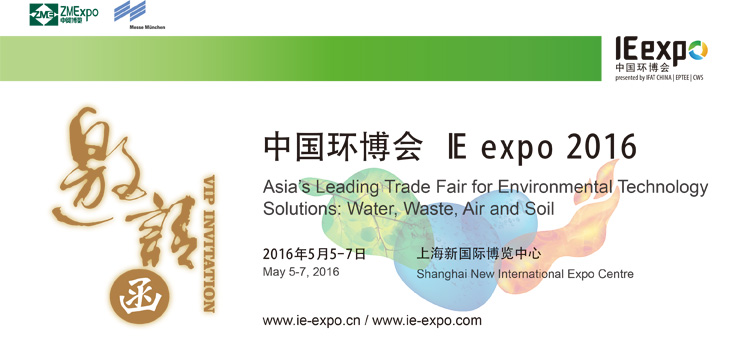 尊敬的 / Dear　：我们将参加IE expo 2016，在一年一度的环保行业盛会上，我们将展示最新的产品及最前沿的技术，并期待与业界专家探讨交流产业走势，开拓合作机会。It is our pleasure to invite you to visit our booth at IE expo 2016–Asia’s Leading Trade Fair for Environmental Technology Solutions:Water, Waste, Air and Soil.公司 / Company:　　 滁州伟峰资源回收设备有限公司 / CHU ZHOU WEI FENG RECYCLING EQUIPMENT CO.,LTD展位号 / Booth No.:    N5 5741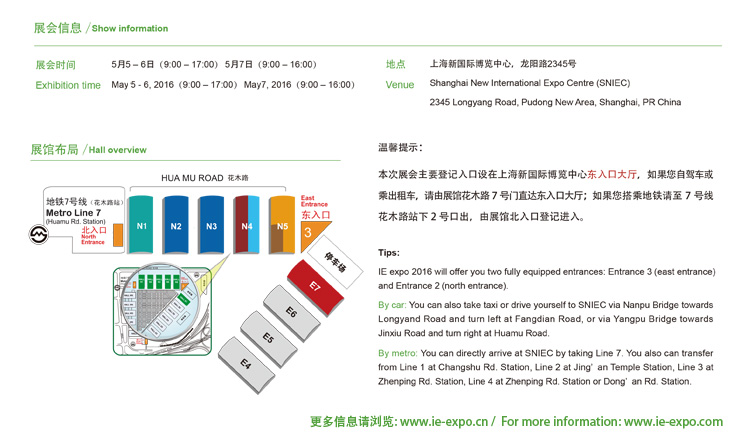 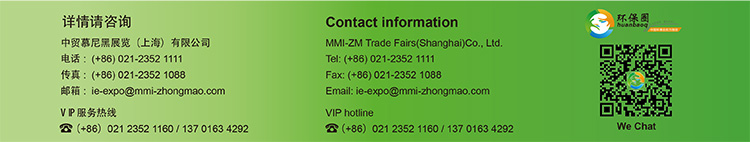 